			Powiat Turecki      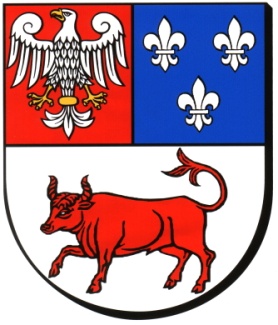       			Powiat Innowacji                                             	i Nowoczesnych Technologii„Wiosna w Powiecie Tureckim z Językiem NiemieckimSprachstationen”Termin : 26.04.2018 r.Miejsce : Zespół Szkolno - Przedszkolny im. Romualda Traugutta w Grzymiszewie Kategoria : 4 - 6 klasa szkoły podstawowejOrganizator : Starostwo Powiatowe w TurkuWspółorganizator : I Liceum Ogólnokształcące w Turku , PSNJN Oddział Turek, Partner : Instytut Goethe w Warszawie, Szkoła Podstawowa nr 4 w Turku, Zespół Szkolno-Przedszkolny w Grzymiszewie, Zespół Szkół Technicznych w TurkuZgłoszenie uczestnictwa: do 4 kwietnia 2018 r. na adres mailowy: sawickabeata65@gmail.com.
REGULAMIN SPOTKANIAGłównym celem spotkania jest motywowanie uczniów szkół podstawowych Powiatu Tureckiego, już od pierwszej klasy, do nauki języka niemieckiego w ciekawy i przyjemny sposób, budzenie 
i rozwijanie wśród uczniów zainteresowań tym językiem, promocja nowych talentów oraz przybliżenie kultury Niemiec. 
Nie mniej ważne są:utrwalenie i wzbogacenie leksyki ,praca nad poprawną wymową,przygotowanie uczniów do publicznych wystąpień,przezwyciężenie tremy i stresu,stworzenie dzieciom  możliwości integracji  w zespole, 
a nauczycielom warunków twórczej pracy z uczniami,doskonalenie form i metod pracy na lekcji, realizacja marzeń i ambicji,budzenie wiary we własne siły i talent.WARUNKI UDZIAŁU W SPOTKANIUSpotkanie odbędzie się 26 kwietnia 2018 r. w sali gimnastycznej Zespołu Szkolno – Przedszkolnego w Grzymiszewie  o godz.10:00.W spotkaniu biorą udział 4 - osobowe grupy dzieci z danej szkoły.Uczniowie na spotkanie przygotowują plakat wybranego Landu Niemiec wg własnego pomysłu graficznego (format- duży brystol).Uczniowie biorą udział w przygotowanych grach językowych.Zgłoszenie następuje poprzez przesłanie do organizatorów karty zgłoszenia do 4 kwietnia 2018 r.Zgłoszenie uczestników należy przesłać do 4 kwietnia 2018 r. na adres mailowy: sawickabeata65@gmail.com.Spotkanie nie jest formą konkursu, stwarza jednak możliwość popularyzacji nauki języka niemieckiego od najmłodszych lat.	Każdy uczestnik otrzyma upominek.